25/04/2022 09:17BionexoResultado da Tomada de PreçosNº20221703A039HMIO Instituto de Gestão e Humanização – IGH, entidade de direito privado e sem fins lucrativos,classificado como Organização Social, vem tornar público a realização do Processo Seletivo deCompras, com a finalidade de adquirir bens, materiais e/ou medicamentos para o HMI - HospitalEstadual Materno-Infantil Dr. Jurandir do Nascimento, com endereço à Av. Perimetral, s/n,Quadra. 37, Lote 14, Setor Coimbra, Goiânia/GO, CEP: 74.530-020.Objeto: Materiais de Limpeza / DescartáveisBionexo do Brasil LtdaRelatório emitido em 25/04/2022 09:16Tipo de Compra: Cotação via Bionexo/E-mailGoiânia: 25 de Abril de 2022CompradorIGH - Hospital Materno Infantil (11.858.570/0002-14)AV. PERIMETRAL, ESQUINA C/ RUA R7, SN - SETOR COIMBRA - GOIÂNIA, GO CEP: 74.530-020Relação de Itens (Confirmação)Pedido de Cotação : 210534179COTAÇÃO Nº 15403 - MATERIAL DESCARTÁVEL - HMI MAR/2022Frete PróprioObservações: PAGAMENTO: Somente a prazo e por meio de depósito em conta PJ do fornecedor. *FRETE: Só serão aceitas propostas com frete CIF epara entrega no endereço: RUA R7 C/ AV PERIMETRAL, SETOR COIMBRA, Goiânia/GO CEP: 74.530-020, dia e horário especificado. *CERTIDÕES: AsCertidões Municipal, Estadual de Goiás, Federal, FGTS e Trabalhista devem estar regulares desde a data da emissão da proposta até a data dopagamento. *REGULAMENTO: O processo de compras obedecerá ao Regulamento de Compras do IGH, prevalecendo este em relação a estes termosem caso de divergência.Tipo de Cotação: Cotação NormalFornecedor : Todos os FornecedoresData de Confirmação : TodasFaturamentoMínimoPrazo deEntregaValidade daPropostaCondições dePagamentoFornecedorFrete ObservaçõesCientifica Médica Hospitalar LtdaGOIÂNIA - GOVanessa Nogueira - (62) 3088-9700vendas3@cientificahospitalar.com.brMais informações2dias após12R$ 200,000028/03/202230 ddlCIFCIFnullnullconfirmaçãoPULIRE VILA COMERCIO DEDESCARTAVEIS EIRELIDUQUE DE CAXIAS - RJAdjanira MendonÃ§a Anacleto - (21) 2772-4dias apósR$ 800,000028/03/202230 ddlconfirmação1112adjanira.pulire@gmail.comMais informaçõesPapelaria Tributária LtdaGOIÂNIA - GOMARCOS BARBOSA - (62) 3235-8274marcos.barbosa@papelariatributaria.com.brMais informações1dias após34R$ 100,0000R$ 500,000028/03/202228/03/202230 ddl30 ddlCIFCIFnullnullconfirmaçãoSão José Comércio de EmbalagensEireli-MEGOIÂNIA - GO3 dias apósconfirmaçãoTIAGO OLIVEIRA - (62) 3942-5161tiago_distribuidora@hotmail.comMais informaçõesProgramaçãode EntregaPreçoUnitário FábricaPreçoProdutoCódigoFabricante Embalagem Fornecedor Comentário JustificativaRent(%) Quantidade Valor Total UsuárioCAIXA P/ DESCARTEMATERIALPERFUROCORTANTECOLETORPERFUROCORTANTEDioneiCajueiro Da13 LITROS ->ECOLOGIC.;Fornecedor 1não atendecondições depagamento.DEVERÁ CONTER OCientificaMédicaHospitalar Ltda13LT C/20R$R$R$Silva143SACO PROTETOR. 10079COMPATÍVEL COMSUPORTES DASMARCASDESCARPACK EGRANDESC.-CAIXAnull200 Unidade(AMARELO)5,8800 0,00001.176,0000-30/03/202211:07DESCARBOX-DESCARBOXTotalParcial:R$200.01.176,0000Total de Itens da Cotação: 12Total de Itens Impressos: 1Programaçãode EntregaPreçoUnitário FábricaPreçoProdutoCódigoFabricante Embalagem Fornecedor Comentário JustificativaRent(%) Quantidade Valor Total UsuárioSACO P/ LIXOLARANJA 200LTS.PCT COM 100UNIDADES EM 10MICRAS - UNIDADESACO LIXO200LLARANJA100 UNID -UNIPLAST -UNIPLASTDioneiPULIRE VILACOMERCIO DEDESCARTAVEISEIRELI;Fornecedor 1não respondeuemail deCajueiro DaR$R$R$Silva40007-FD C/ 100UNnull40 Unidade42,8100 0,00001.712,4000homologação.30/03/202211:07-UNIDADETotalParcial:R$40.01.712,4000Total de Itens da Cotação: 12Total de Itens Impressos: 1Programaçãode EntregaPreçoUnitário FábricaPreçoProdutoCódigoFabricante Embalagem Fornecedor Comentário JustificativaRent(%) Quantidade Valor Total UsuárioCOPODESCARTAVELTRANSPARENTE00ML PCT C/100 -COPODionei2PLASTICO00ML -;Fornecedor 1não respondeuemail deCajueiro Da>ATOXICO, EM2PapelariaTributária LtdaR$R$R$SilvaPOLIESTIRENOATOXICO. CADAPACOTE EM 100COPOS DEVERA328-PCTnull600 PacoteTERMOPOT-TERMOPOT3,9000 0,00002.340,0000homologação.30/03/202211:07TER PESO MINIMO160G. PACOTETotalParcial:R$600.02.340,0000https://bionexo.bionexo.com/jsp/RelatPDC/relat_adjudica.jsp1/2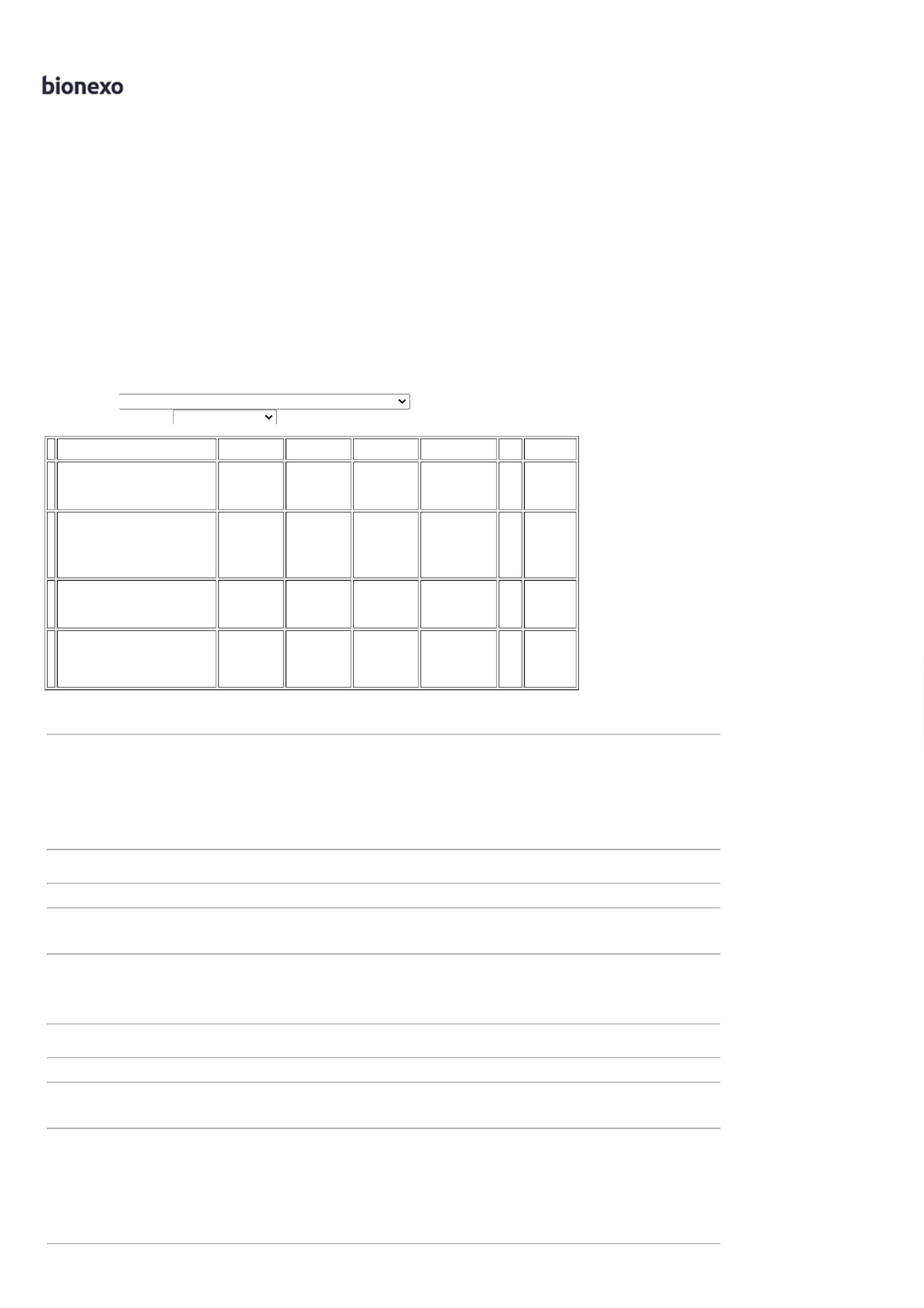 25/04/2022 09:17BionexoTotal de Itens da Cotação: 12Total de Itens Impressos: 1Programaçãode EntregaPreçoUnitário FábricaPreçoProdutoCódigoFabricante Embalagem Fornecedor Comentário JustificativaRent(%) Quantidade Valor Total UsuárioCOPODESC.;Fornecedor 1não atendeDioneiCajueiro DaCOPODESCARTAVEL 50MLPCT C/ 100 -PACOTETRANSP. 50ML PCT C/ PCT C/ 100100 UND -TERMOPOT-São JoséComércio deEmbalagensEireli-MEcondições depagamento/prazo.Fornecedor 2 nãorespondeu emailde homologação.R$R$R$228,0000Silva2312-null100 PacoteUND2,2800 0,000030/03/202211:07TERMOPOTSACOPLASTICOTRANSP.VIRGEM40X60DioneiCajueiro DaSilvaSão JoséComércio deEmbalagensEireli-ME;Fornecedor 1 e 2não respondeuemail deSACO PLASTICO0X60 CM PC 1 KGR$R$R$896,0000537680404098734-KGnull40 Unidade422,4000 0,00000,06MM -homologação.30/03/202211:07UNIPLAST -UNIPLASTBOBINAPLAST.PICOTADASACO PLASTICO EMBOBINA PICOTADODioneiCajueiro DaSilva40X60CMSão JoséComércio deEmbalagensEireli-ME;Fornecedor 1não atendecondições de40X60 (NAOTOXICO) -JBMCONTENDO 500UNIDADES PORBOBINA NOMATERIALPOLIETILENO.R$R$R$679---BOBINAnullnullnull40 Rolo43,9000 0,00001.756,0000pagamento/prazo.30/03/202211:07PLASTICO -JBMPLASTICOSACO PLASTICOTRANSP. 15X30CM -SACOPLASTICOTRANSP.VIRGEMDioneiCajueiro DaSilva>TRANSPARENTE ;ALTERAÇÃO NAMEDIDA DE 15X29PARA 15X30PADRÃO ABNT -(KILO)São JoséComércio deEmbalagensEireli-ME;Fornecedor 1não respondeuemail deR$R$R$336,0000KG15 Unidade15X3022,4000 0,00000,06MM -UNIPLAST -UNIPLASThomologação.30/03/202211:07SACOPLASTICOTRANSP.;Fornecedor 1não atendeSACO PLASTICOTRANSP. 25X35 ->SACO PLASTICOTRANSPARENTEESPESSURA MEDIADioneiCajueiro DaSilvaSão JoséComércio deEmbalagensEireli-MEcondições depagamento/prazo.Fornecedor 2 e 3 22,4000 0,0000não respondeuemail dehomologação.100 VIRGEM25X35R$R$R$672,000026308PCT 1 KG30 Unidade0,06MM PCTC/ 1KG -30/03/202211:0725 X 35 - UNIDADEUNIPLAST -UNIPLASTSACOPLASTICOVIRGEMDioneiCajueiro DaSilvaSACO PLASTICOTRANSP.50X80X12CM -> -REFORCADO - (KILO )São JoséComércio deEmbalagensEireli-ME;Fornecedor 1não respondeuemail deR$R$R$1024097--PCT C/ 1 KGnullnull50 Unidade40 Unidade50X80 -22,4000 0,00001.120,0000UNIPLAST -UNIPLASThomologação.30/03/202211:07SACOPLASTICOTRANSP.DioneiCajueiro DaSilvaSão JoséComércio deEmbalagensEireli-ME;Fornecedor 1não respondeuemail deSACO PLASTICOTRANSPARENTER$R$R$896,000014310580X120KG22,4000 0,000080X120 ( KILO )VIRGEM -UNIPLAST -UNIPLASThomologação.30/03/202211:07TotalParcial:R$315.05.904,0000Total de Itens da Cotação: 12Total de Itens Impressos: 7TotalGeral:R$1155.011.132,4000Clique aqui para geração de relatório completo com quebra de páginahttps://bionexo.bionexo.com/jsp/RelatPDC/relat_adjudica.jsp2/2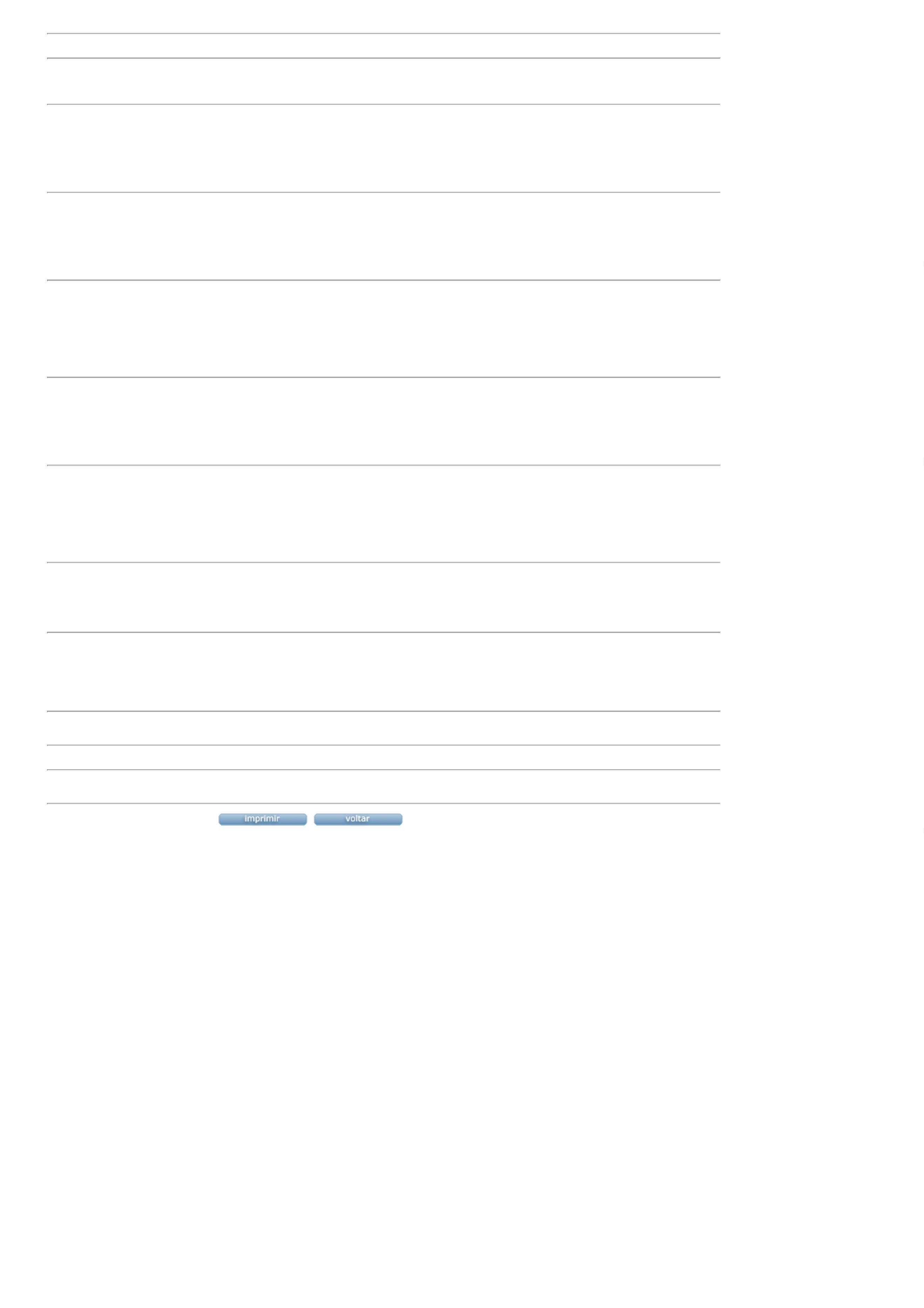 